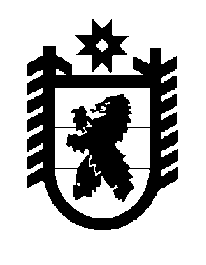 Российская Федерация Республика Карелия    ПРАВИТЕЛЬСТВО РЕСПУБЛИКИ КАРЕЛИЯРАСПОРЯЖЕНИЕот 19 февраля 2018 года № 113р-Пг. Петрозаводск В соответствии с пунктом 14 Порядка предоставления иных межбюджетных трансфертов из бюджета Республики Карелия бюджетам муниципальных образований в Республике Карелия на поддержку развития территориального общественного самоуправления, утвержденного постановлением Правительства Республики Карелия от 18 января 2018 года № 9-П, образовать конкурсную комиссию и утвердить ее состав:           Глава Республики Карелия                                                              А.О. ПарфенчиковМанин А.А.–заместитель Министра национальной и региональной политики Республики Карелия, председатель конкурсной комиссииБурак О.А.–начальник управления Министерства национальной и региональной политики Республики Карелия, секретарь конкурсной комиссииЧлены конкурсной комиссии:Члены конкурсной комиссии:Члены конкурсной комиссии:Жохова Л.П.–внештатный советник Главы Республики Карелия по вопросам социальной политики, заместитель Председателя Совета при Главе Республики Карелия по развитию гражданского общества и правам человека (по согласованию)Кузичева И.В.–депутат Законодательного Собрания Республики Карелия 
(по согласованию)Ларичев А.А.–заведующий кафедрой Карельского филиала федерального государственного бюджетного образовательного учреждения высшего образования «Российская академия народного хозяйства и государственной службы при Президенте Российской Федерации» (по согласованию) Лопаткина А.В.–депутат Законодательного Собрания Республики Карелия 
(по согласованию)Мугачева А.А.–президент Карельской республиканской общественной организации возрождения культурных традиций «Арт шатер» (по согласованию).